№ п/пНаименование товараКол-воНаименование показателя, технического, функционального параметра, ед. изм. ПоказателяНаименование показателя, технического, функционального параметра, ед. изм. Показателя1Скамья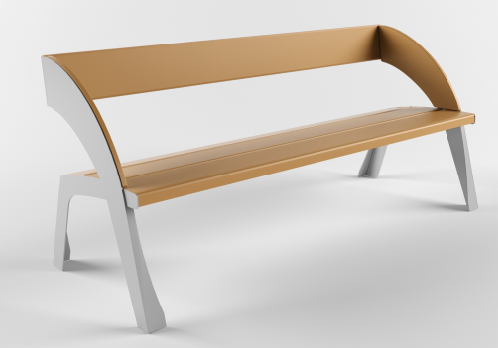 1Конструктивно изделие должно состоять из:- стойка (2 шт)- доска сиденья (2 шт)- доска спинки (1 шт)- доска боковая (2 шт)В сборе представляет собой конструкцию в виде скамьи, состоящей из двух боковин, которые соединены с сиденьем и спинкой. Конструктивно изделие должно состоять из:- стойка (2 шт)- доска сиденья (2 шт)- доска спинки (1 шт)- доска боковая (2 шт)В сборе представляет собой конструкцию в виде скамьи, состоящей из двух боковин, которые соединены с сиденьем и спинкой. 1Скамья1Внешние размерыВнешние размеры1Скамья1Длина, ±20 мм 12081Скамья1Ширина, ±20 мм6371Скамья1Высота, ±20 мм7721Скамья1КомплектацияКомплектация1Скамья1Стойка, шт.21Скамья1Доска сиденья, шт.21Скамья1Доска спинки, шт.11Скамья1Доска боковая, шт.21Скамья1Изделие должно представлять собой устойчивую конструкцию, обеспечивающую безопасные условия для занятий на открытом воздухе.Конструкция должна обладать высокой ударопрочностью и виброустойчивостью.Изделие должно методом бетонирования закладных анкеров М12. Изделие должно быть антивандальным.Конструкция изделия должна быть без выступов и заусенцев, углы и края закруглены. Минимальный радиус закругления не менее 3 мм.Выступающие части болтовых соединений должны быть защищены пластиковыми заглушками либо иным образом.Все металлические части конструкции должны быть окрашены полимерной порошковой эмалью методом запекания в заводских условиях, что предотвращает металл от коррозии.Детали из фанеры окрашены краской «НОРДИКА» на основе акрилата и покрыты лаком «ТЕКНОКОАТ». Покрытие создает сильную износостойкую поверхностьИзделие должно представлять собой устойчивую конструкцию, обеспечивающую безопасные условия для занятий на открытом воздухе.Конструкция должна обладать высокой ударопрочностью и виброустойчивостью.Изделие должно методом бетонирования закладных анкеров М12. Изделие должно быть антивандальным.Конструкция изделия должна быть без выступов и заусенцев, углы и края закруглены. Минимальный радиус закругления не менее 3 мм.Выступающие части болтовых соединений должны быть защищены пластиковыми заглушками либо иным образом.Все металлические части конструкции должны быть окрашены полимерной порошковой эмалью методом запекания в заводских условиях, что предотвращает металл от коррозии.Детали из фанеры окрашены краской «НОРДИКА» на основе акрилата и покрыты лаком «ТЕКНОКОАТ». Покрытие создает сильную износостойкую поверхностьСтойкаСтойкаСтойка представляет собой конструкцию сварную из двух гнутых полустоек, выполненных из стального листа толщиной 4 мм. Стойка в сборе имеет габариты 637х767х76 мм. Полустойка верхняя полукруглая выполнена в виде гнутой конструкции, на виде сбоку представляет собой полукруглую конструкцию в виде сектора «полумесяца», усеченого, с отогнутыми ребрами для придания жесткости. Габариты в согнутом состоянии 637х80х767 мм.Полустойка нижняя «ножка» выполнена в виде кронштейна с отогнутыми краями в виде буквы «Г», которая согнута под углом 110 градусов, габариты в согнутом виде 552х393х86 мм. Полустойка в сборе имеет исполнение левое и правое (зеркальное). Стойка представляет собой конструкцию сварную из двух гнутых полустоек, выполненных из стального листа толщиной 4 мм. Стойка в сборе имеет габариты 637х767х76 мм. Полустойка верхняя полукруглая выполнена в виде гнутой конструкции, на виде сбоку представляет собой полукруглую конструкцию в виде сектора «полумесяца», усеченого, с отогнутыми ребрами для придания жесткости. Габариты в согнутом состоянии 637х80х767 мм.Полустойка нижняя «ножка» выполнена в виде кронштейна с отогнутыми краями в виде буквы «Г», которая согнута под углом 110 градусов, габариты в согнутом виде 552х393х86 мм. Полустойка в сборе имеет исполнение левое и правое (зеркальное). Доска сиденьяДоска сиденьяДоска сиденья представляет собой лист фанеры влагостойкой ФОФ с шероховатым покрытием, толщина фанеры 30 мм. Фанера габаритами 1200х205 мм. Доска сиденья представляет собой лист фанеры влагостойкой ФОФ с шероховатым покрытием, толщина фанеры 30 мм. Фанера габаритами 1200х205 мм. Доска спинкиДоска спинкиДоска спинки представляет собой лист фанеры влагостойкой ФОФ с шероховатым покрытием, толщина фанеры 18 мм. Фанера габаритами 1200х145 мм.Доска спинки представляет собой лист фанеры влагостойкой ФОФ с шероховатым покрытием, толщина фанеры 18 мм. Фанера габаритами 1200х145 мм.Доска боковаяДоска боковаяДоска боковая представляет собой лист фанеры влагостойкой ФОФ с шероховатым покрытием, толщина фанеры 18 мм. Фанера габаритами 483х294 мм. Выполнена в виде сектора усеченного круга, в виде «полумесяца», повторяя форму кронштейна верхнего стойки. Имеет зеркальное исполнение. Доска боковая представляет собой лист фанеры влагостойкой ФОФ с шероховатым покрытием, толщина фанеры 18 мм. Фанера габаритами 483х294 мм. Выполнена в виде сектора усеченного круга, в виде «полумесяца», повторяя форму кронштейна верхнего стойки. Имеет зеркальное исполнение. 